Отчето проделанной работе общественного совета по межнациональным отношениям при Администрации Денисовского сельского поселения в 2017 году           Общественный совет по межнациональным отношениям при Администрации Денисовского сельского поселения (далее по тексту-совет) является действующим органом с 2012, образованным в целях обеспечения взаимодействия органов местного самоуправления Денисовского сельского поселения с национально-культурными объединениями, осуществляющими свою деятельность на территории Денисовского сельского поселения, укрепления межнационального и межконфессионального согласия, сохранения и развития культуры народов Российской Федерации, проживающих на территории Денисовского сельского поселения, разработки и реализации мер, направленных на социальную и культурную адаптацию мигрантов и профилактику межнациональных (межэтнических) конфликтов.   В  состав совета входят руководители учреждений и организаций, представители  общественности, представители общественных объединений, в том числе лидеры  даргинской, чеченской диаспоры, представители казачества.	Возглавляет совет Глава Администрации Денисовского сельского поселения.В 2017 году деятельность совета осуществлялась в соответствии с утвержденным комплексным планом мероприятий. В отчетном периоде проведено 4 заседания, на которых рассмотрено  11 вопросов:протокол  №1 от 28.03.2017:1.Об исполнении решений, принятых в ходе заседания общественного совета по межнациональным отношениям при Администрации Денисовского сельского поселения от 28.12.2016 № 4.  2.О реализации «Плана мероприятий муниципального образования «Денисовское сельское поселение» по реализации в 2014-2016 годах Стратегии государственной национальной политики РФ на период до 2025 года» 3. О поступлении собственных доходов в бюджет поселени.протокол № 2 от 29.06.2017:1. Об исполнении решений, принятых в ходе заседания общественного совета по межнациональным отношениям при Администрации Денисовского сельского поселения.2. Проведение разъяснительной работы с призывниками по вопросам межнациональных отношений.3. Результаты мониторинга  законности  использования животноводческих точек, проживания  и  ведения хозяйственной деятельности.протокол № 3 от 20.09.2017:   1. Исполнение решений, принятых в ходе заседания общественного совета по межнациональным отношениям при Администрации Денисовского сельского поселения.2. О мерах по противодействию терроризму и экстремизму на территории Денисовского сельского поселенияпротокол № 4 от 22.12.2017:1. Исполнение решений, принятых в ходе заседания общественного совета по межнациональным отношениям при Администрации Денисовского сельского поселения за 2017 год.2. Об итогах работы общественного совета по межнациональным отношениям при Администрации Денисовского сельского поселения в 2017 году. Принятие и утверждение плана работы общественного совета по межнациональным отношениям при Администрации Денисовского сельского поселения на 2018 год.3.Анализ сроков выпаса домашних животных и скота на территории Денисовского сельского поселения.	В 2017 году постоянно проводился мониторинг межнациональных отношений фактов совершения правонарушений и преступлений экстремистской направленности, а также фактов конфликтов на межэтнической почве на территории поселения не выявлено. Массовых протестных акций, вызванных межэтническими и этноконфессиональными проблемами, не было.	Предпосылок возможного развития конфликтов, способных привести к столкновениям на межнациональной или этноконфессиональной почве, не зафиксировано.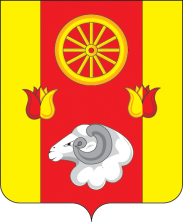 ДЕНИСОВСКОЕСЕЛЬСКОЕ   ПОСЕЛЕНИЕРЕМОНТНЕНСКОГО  РАЙОНА  РОСТОВСКОЙ  ОБЛАСТИ347485  Ростовская область,Ремонтненский район, п. Денисовский,                    ул. Октябрьская 18,тел. /86379/37469, факс. /86379/37468   sp32339@donpac.ruисх. № 93.21/30   от 16.01.2018 г.